贵州作家网智慧文库专业人才申请表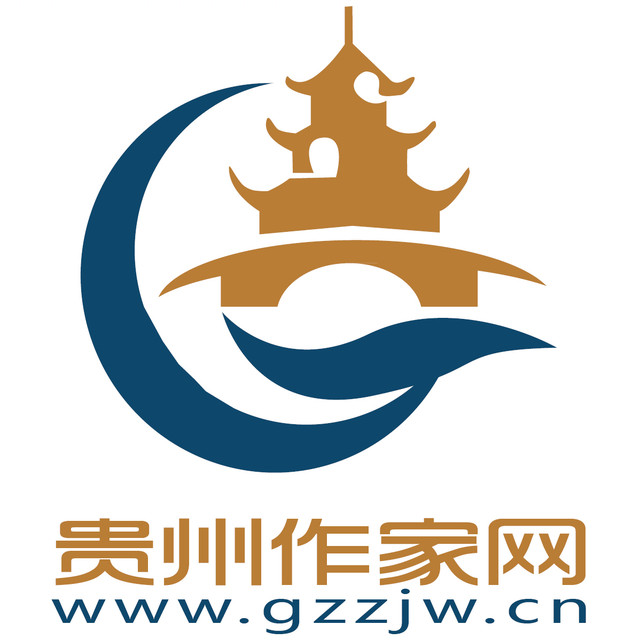 贵州作家网智慧文库管理中心 注：个人综述不少于1000字姓 名笔名性 别性 别（1寸照片）（1寸照片）（1寸照片）民 族出生年月党 派党 派（1寸照片）（1寸照片）（1寸照片）籍 贯文化程度（1寸照片）（1寸照片）（1寸照片）申请专业人才类别申请专业人才类别工作单位及职务主要从事何种文学样式主要从事何种文学样式主要从事何种文学样式职称通讯地址通讯地址邮编身份证号身份证号联系电话联系电话主要工作经历起止年月起止年月起止年月在何处工作及职务在何处工作及职务在何处工作及职务在何处工作及职务起止年月起止年月起止年月起止年月在何处工作及职务在何处工作及职务在何处工作及职务在何处工作及职务主要工作经历主要工作经历主要工作经历出版或发表的主要作品情况出版或发表的主要作品情况体 裁作品名称发表出版年月及报刊名称备 注出版或发表的主要作品情况出版或发表的主要作品情况出版或发表的主要作品情况出版或发表的主要作品情况出版或发表的主要作品情况出版或发表的主要作品情况出版或发表的主要作品情况出版或发表的主要作品情况出版或发表的主要作品情况出版或发表的主要作品情况从事申请专业工作综述或获奖情况申请人（签名）                            申请人（签名）                            申请人（签名）                            审核意见：　　　　　　　　　　　　　年　月　日审核意见：　　　　　　　　　　　　　年　月　日